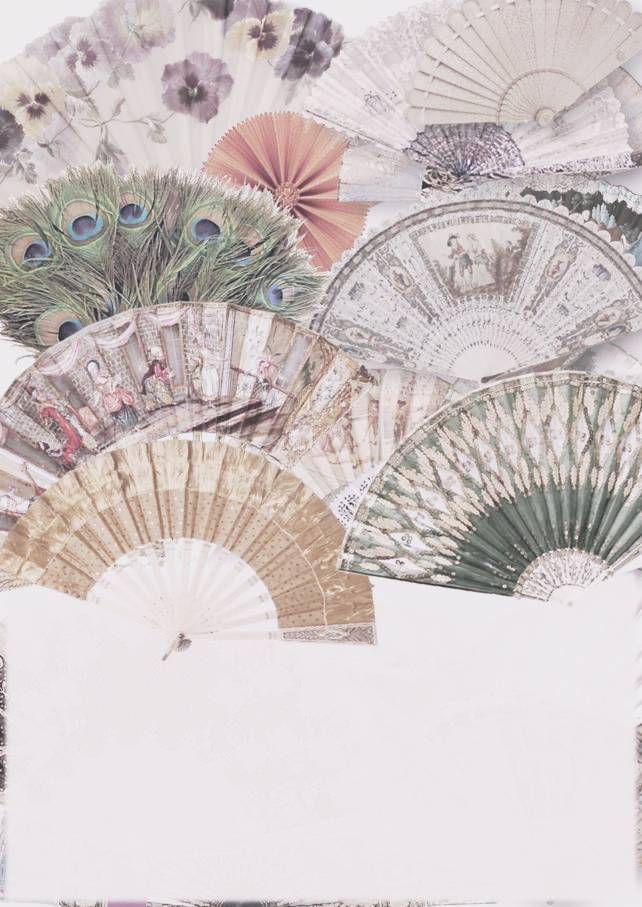 ResumenEsta tesis se ha desarrollado dentro de la línea de investigación del Departamento de Conservación y Restauración de Bienes Culturales, "Desarrollo de nuevas metodologías para la caracterización química y del comportamiento mecánico de materiales y métodos empleados en la consolidación de tejidos históricos". El objeto de estudio ha sido el abanico comenzando un recorrido por su historia y siguiendo por su proceso de fabricación.Un primer paso consistió en la recopilación del vocabulario y definiciones establecidas en el siglo XVIII, momento de gran auge de este objeto. El punto de partida es L'Encyclopèdie de Diderot y d'Alambert, completado con otros documentos. Se prosiguió, con la realización de entrevistas a Don José Lorca y Doña Macarena Andrés, maestros abaniqueros valencianos, cuyo testimonio nos permitió conocer las técnicas y materiales utilizados. Posteriormente se ha realizado la inspección de diferentes tipologías y estructuras, analizando la problemática, esto se ha llevado a cabo mediante la recopilación y procesado de 400 fichas de abanicos pertenecientes a las colecciones españolas más importantes. Estas fichas están disponibles en la Red Digital de Colecciones de Museos de España.El estudio pormenorizado de tipologías, materiales y estructuras en los que interviene el tejido, nos ha permitido clasificar la problemática detectada, en función de soportes, tipo de decoraciones y estructura.Los datos obtenidos nos dan una visión más específica de la problemática particular del abanico. Los tejidos utilizados en los abanicos son muy frágiles y no podrían intervenirse mediante costura, es decir, habría que adherir y  determinar qué soportes y adhesivos sería conveniente emplear para mantener su estabilidad estructural, además de su función.Tras la revisión de los procesos de conservación y restauración de abanicos en diferentes instituciones como el Museo Municipal de Madrid, o el Museo Nacional de Cerámica y Artes Suntuarias González Martí de Valencia, se ha constatado que la consolidación es uno de los procesos más delicados y decisivos para preservar cualquier tipo de tejido. La adición de nuevas telas cosidas a los textiles originales es una práctica común hoy en día para consolidar, reforzar y compensar las pérdidas de los textiles históricos. Los resultados obtenidos de esta investigación se centran en la caracterización de los adhesivos y sistemas para de consolidación centrándonos en las características especiales de intervención esta tipología.Los adhesivos empleados a lo largo de la historia en el Victoria and Albert Museum de Londres han sido la base para seleccionar la Hidroxipropilcelulosa por cumplir con los requisitos para ser un adhesivo óptimo en la consolidación de países textiles de abanicos ya que estos están en contacto con otros materiales como piel, papel, elementos metálicos, nácar y madera, así como por su compatibilidad con las decoraciones pictóricas de los abanicos.